Урок 17 апреля (пятница 14.00).Сольфеджио.Вспомнить правила:Что такое интервалНазвания интерваловПереписать данные интервалы в тетрадь и определить эти интервалы, указать количество тонов и полутонов между звуками. 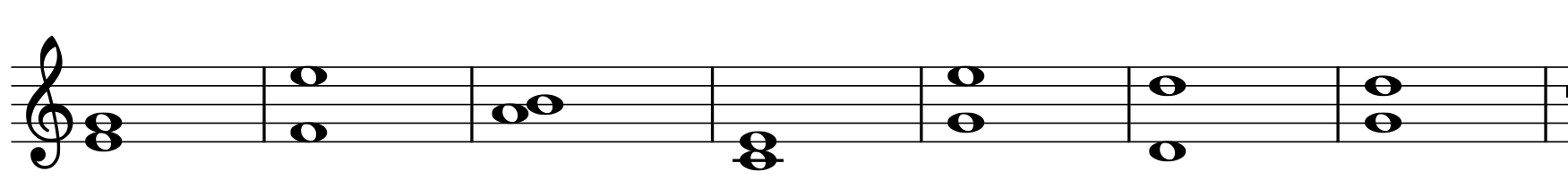 Построить все интервалы от звука ЛЯ. Указать количество тонов и полутонов между звуками. Перепиши мелодию в тетрадь.Раздели на такты.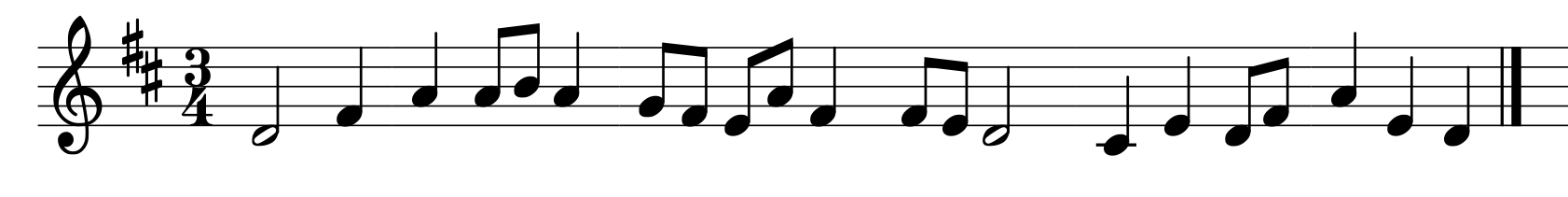 Слушание музыки.Продолжаем знакомиться с темой «Программная инструментальная музыка». «Детская музыка» С. С. Прокофьева.Мы вновь возвращаемся к рассказу о детской музыке С. Прокофьева.«Сказочка» Одно из любимых детских увлечений – слушать сказки. Как хорошо слушать сказки  и унестись в мечтах в иной, волшебный мир, словно наяву переживать удивительные события, стать одним из сказочных героев! У С. Прокофьева сказка начинается не сразу. Музыка звучит как бы вполголоса. Тянется нить из клубка, плетется узор, начинается неспешный рассказ. Только на несколько секунд-тактов отрывается рассказчица от своего вязанья (видимо, в сказке что-то страшное произошло), переводит дыхание и ведет сказочку прежним говорком к мирному, спокойному концу. Здесь вновь можно применить прием распева на слоги основной мелодии, например на слова «жили-были царь с царицей» или какие-либо другие.Послушай пьесу и напиши, о чем эта сказка? какой характер музыки? «Дождь и радуга»В пьесе С.С. Прокофьева «Дождь и радуга» два образа, они постоянно между собой разговаривают или играют.Послушай пьесу и ответьте  на вопросы.Пофантазируйте, где может состояться такая игра? (В лесу, на поляне, во дворе дома…).- Каким вы представили себе Дождик- Объясните, какими звуками изобразил Дождик композитор ? - А музыка рассказала, какая Радуга? Музыка для слушания на сайте школы в разделе 3 класс (среда) Кравченко Т. Г.